Instrukcja instalacji programu LibreOfficeKrok 1. Kliknij na podany link https://pl.libreoffice.org/ otworzy się strona internetowa, po czym klikamy na POBIERZ TERAZ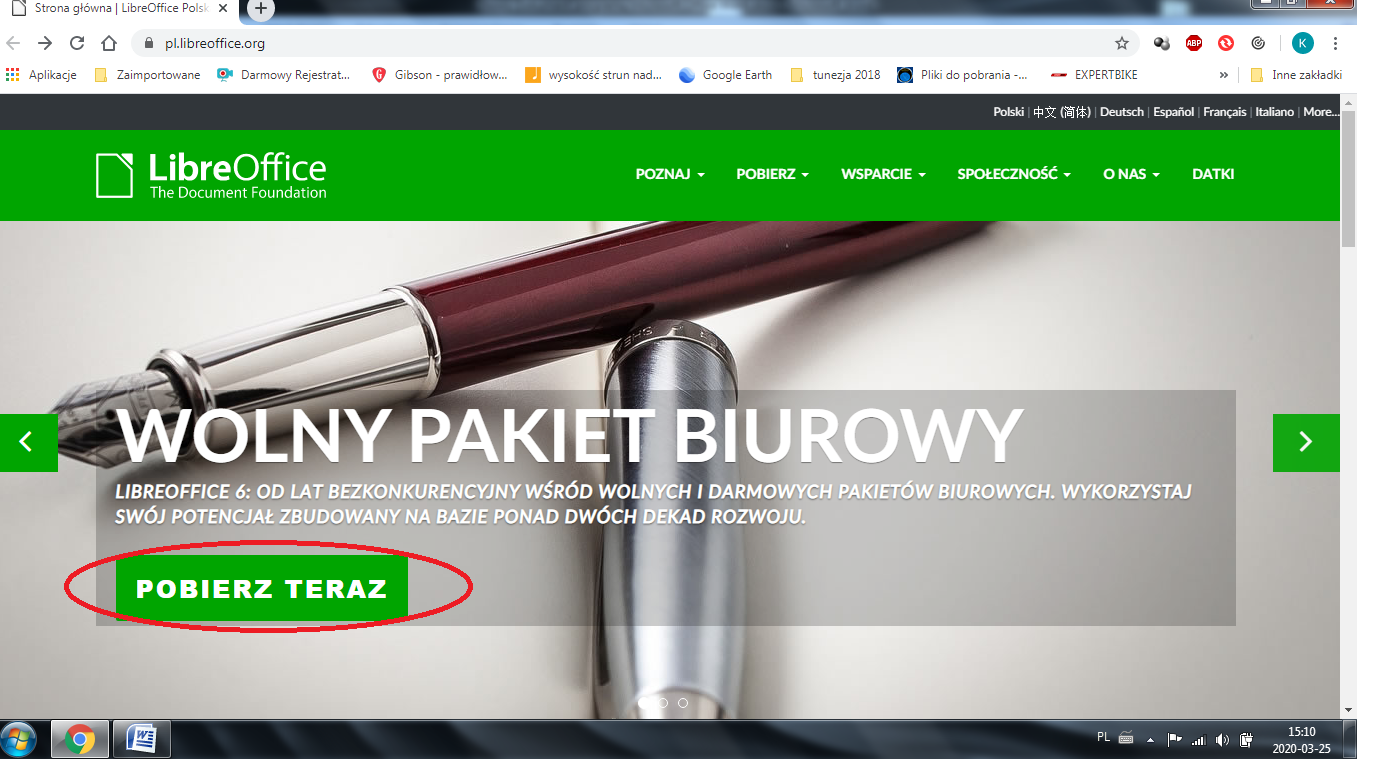 Krok 2.Ponownie klikamy na ikonkę POBIERZ WERSJĘ 6. 4.2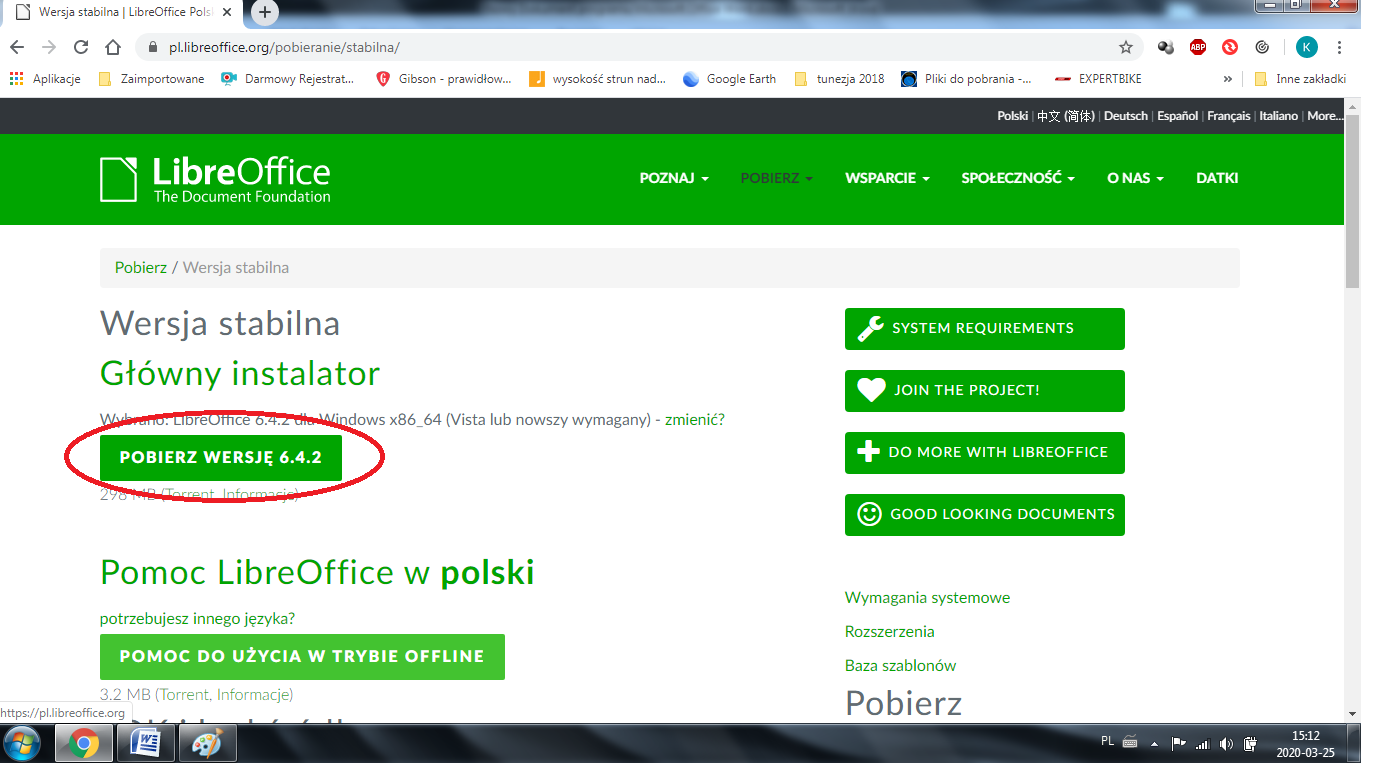 Krok 3. Zacznie się ściąganie pliku instalacyjnego (może to potrwać ok. 10 min. w zależności od prędkości łącza internetowego)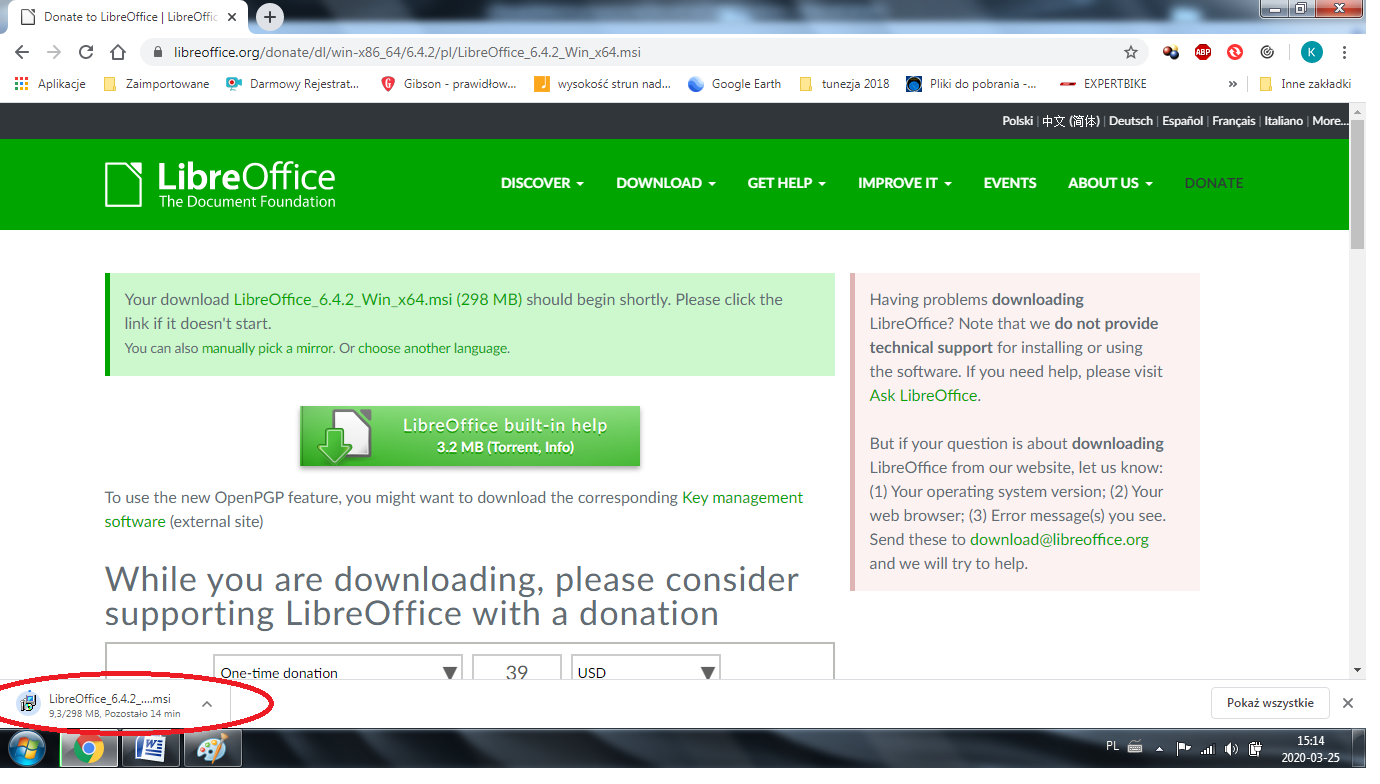 Krok 4.kolejnym krokiem jest kliknięcie w strzałkę dialogową (czerwone kółko) po czym klikamy w ikonkę otwórz (kółko niebieskie) 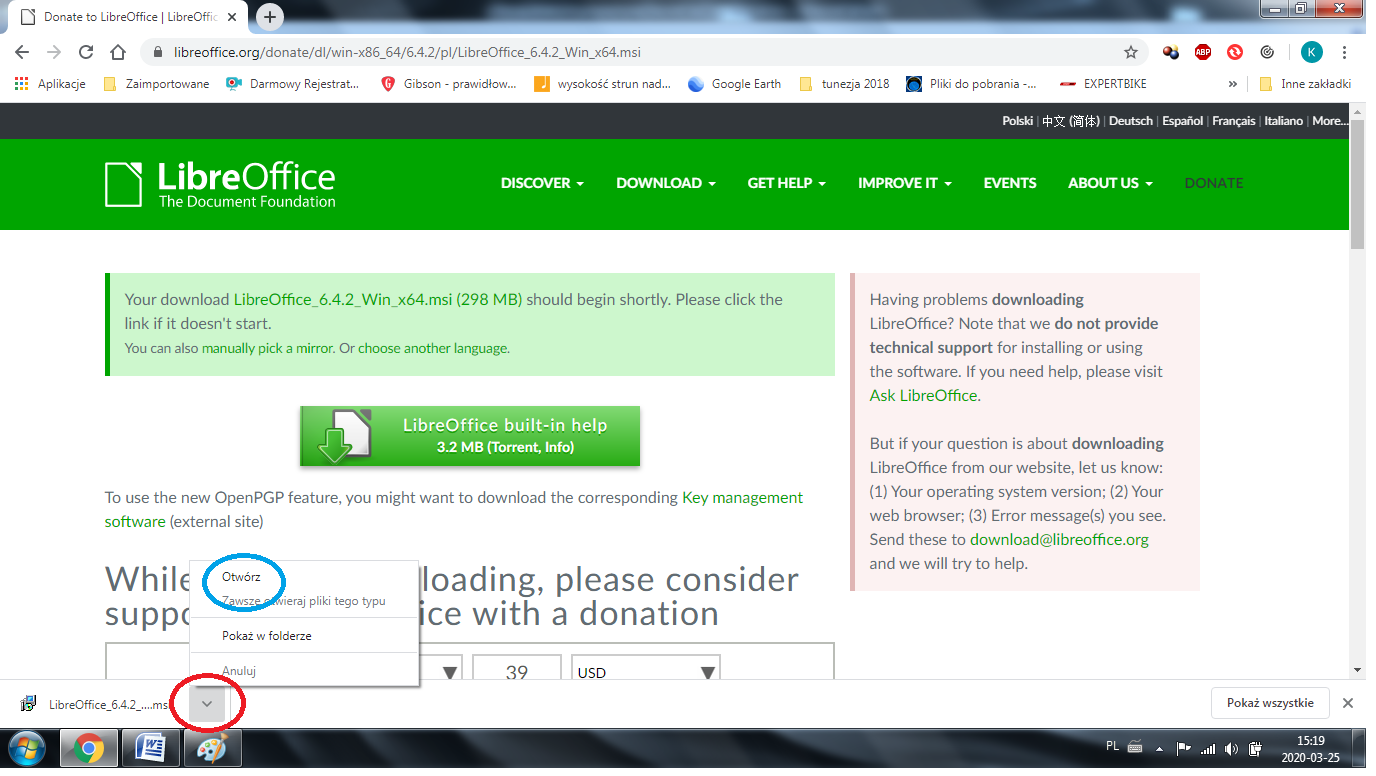 Krok 5. rozpoczyna nam się instalacja programu - kliknij ikonę uruchom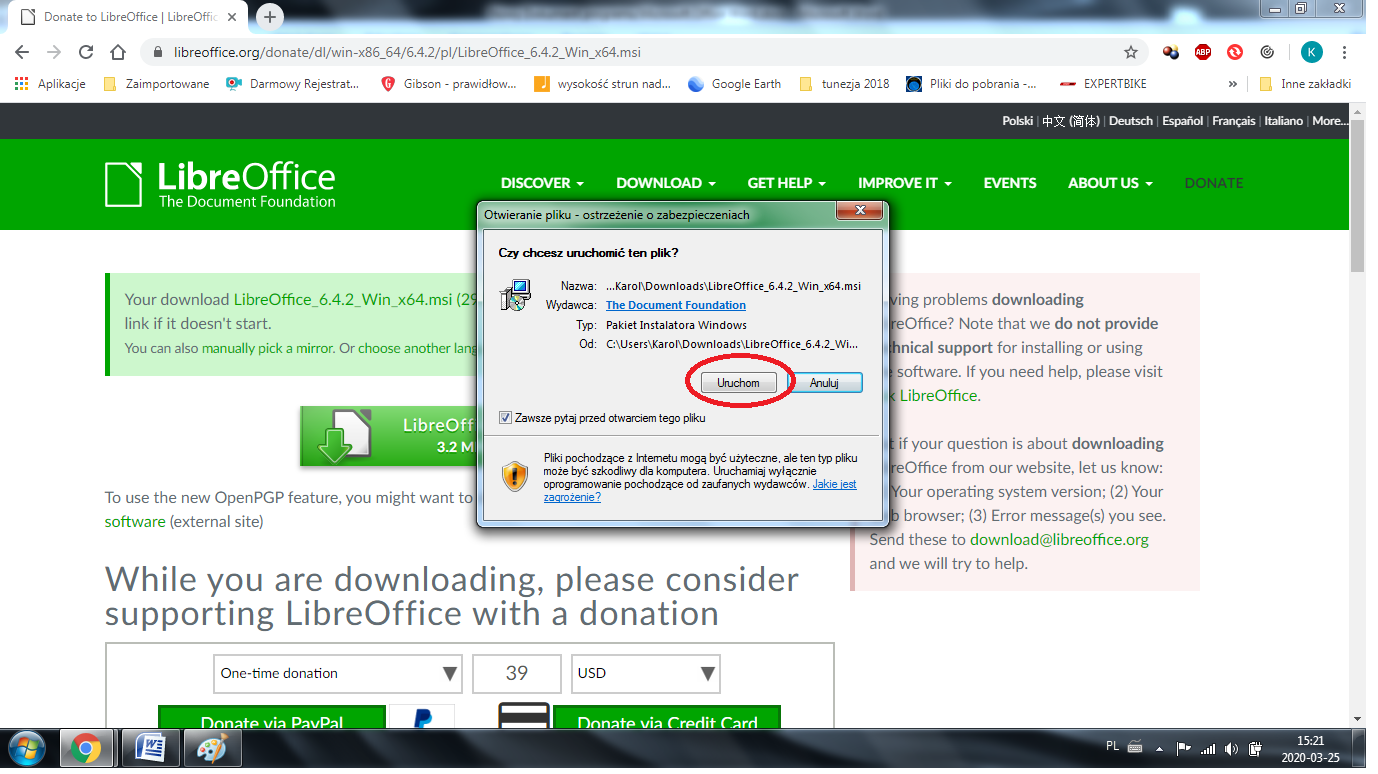 Krok 6Pojawi się okienko Kreatora instalacji - kliknij w ikonę Dalej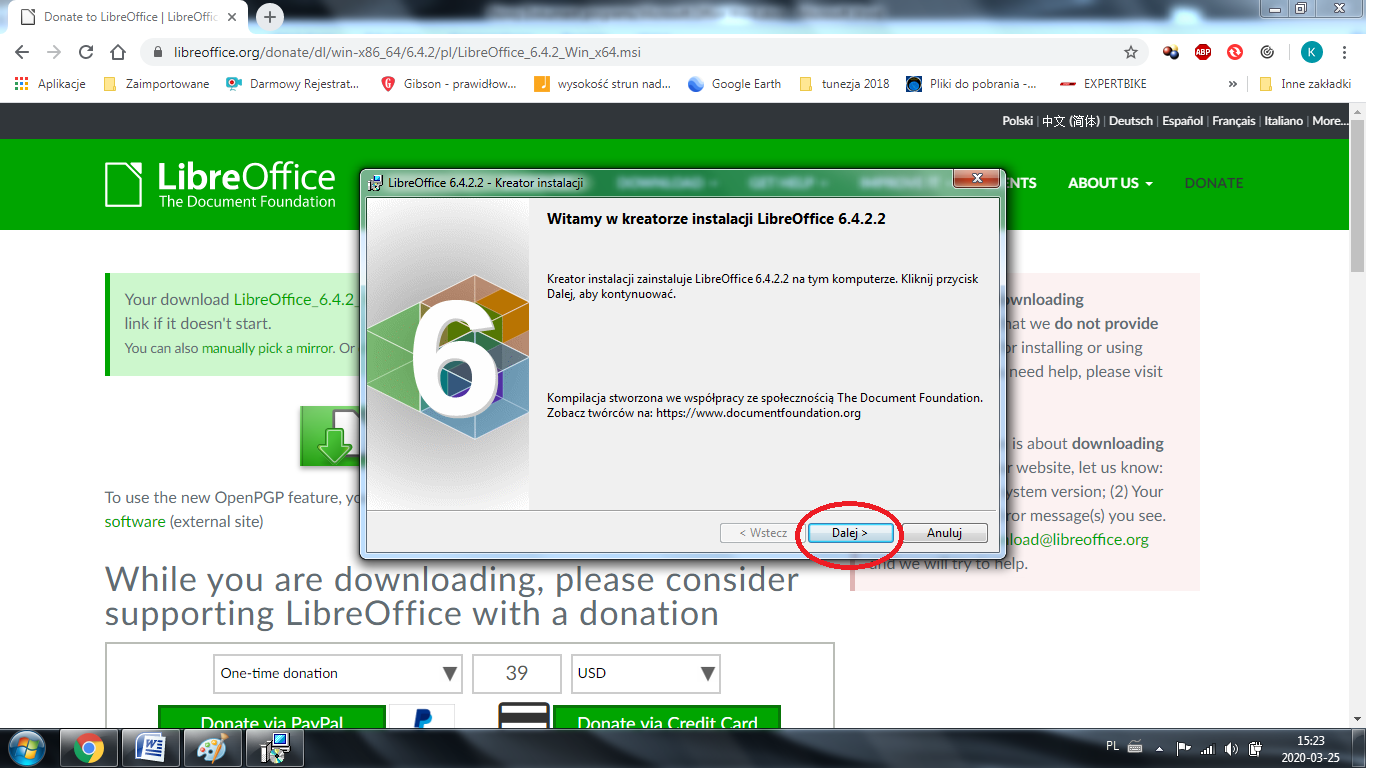 krok 7. pojawi się zapytanie o typ instalacji zaznaczamy Typowa (kółko czerwone) po czym klikamy Dalej (kółko niebieskie)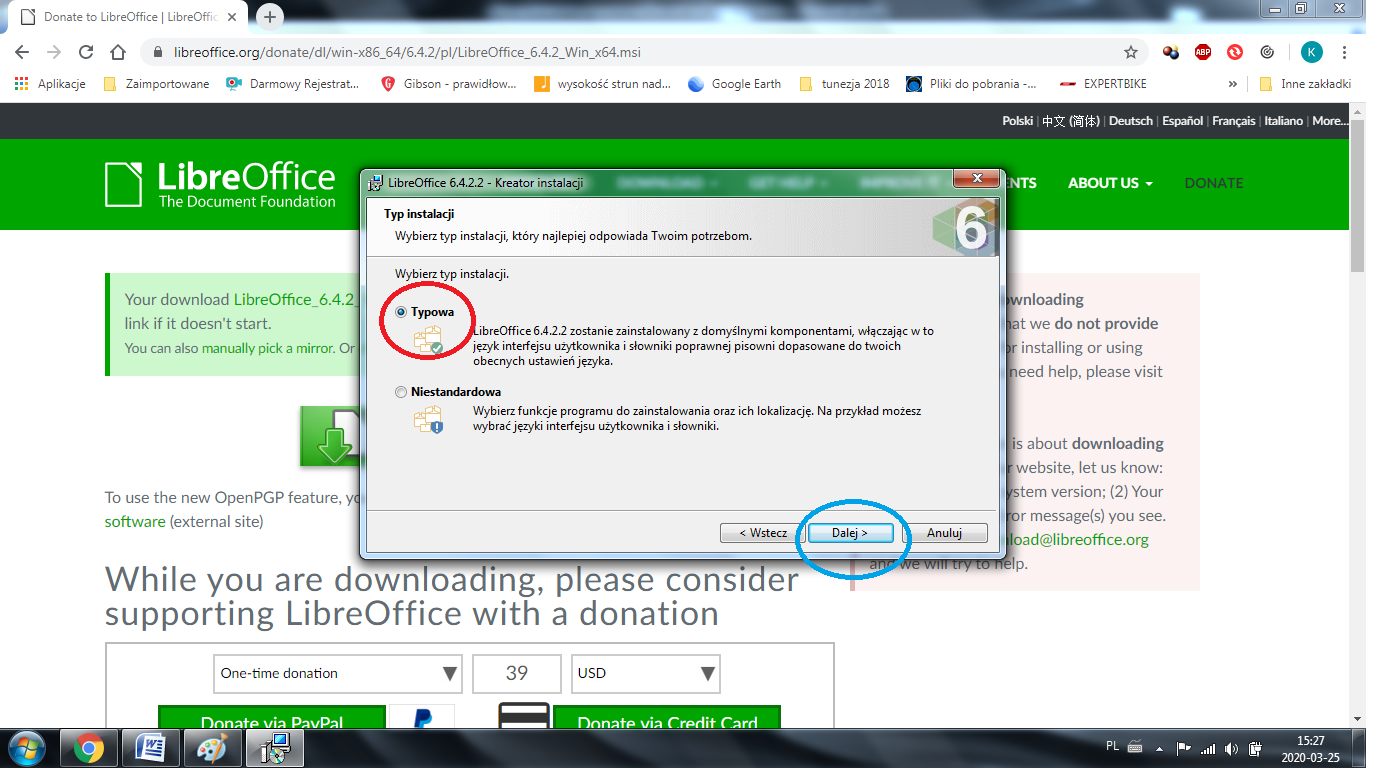 krok 8. w polu wyboru zaznaczamy Utwórz skrót na pulpicie (kółko czerwone) po czym klikamy Instaluj (kółko niebieskie)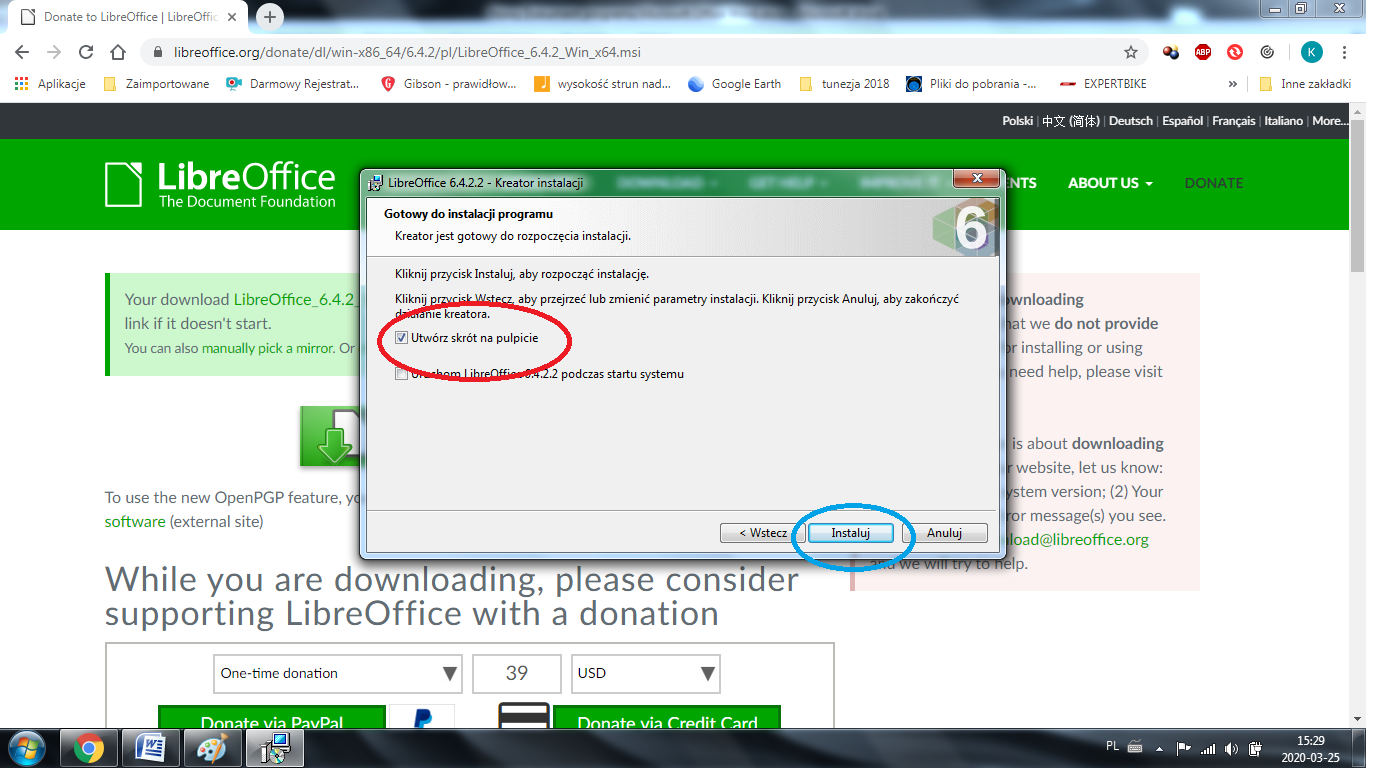 krok 9Zacznie się instalacja naszego programu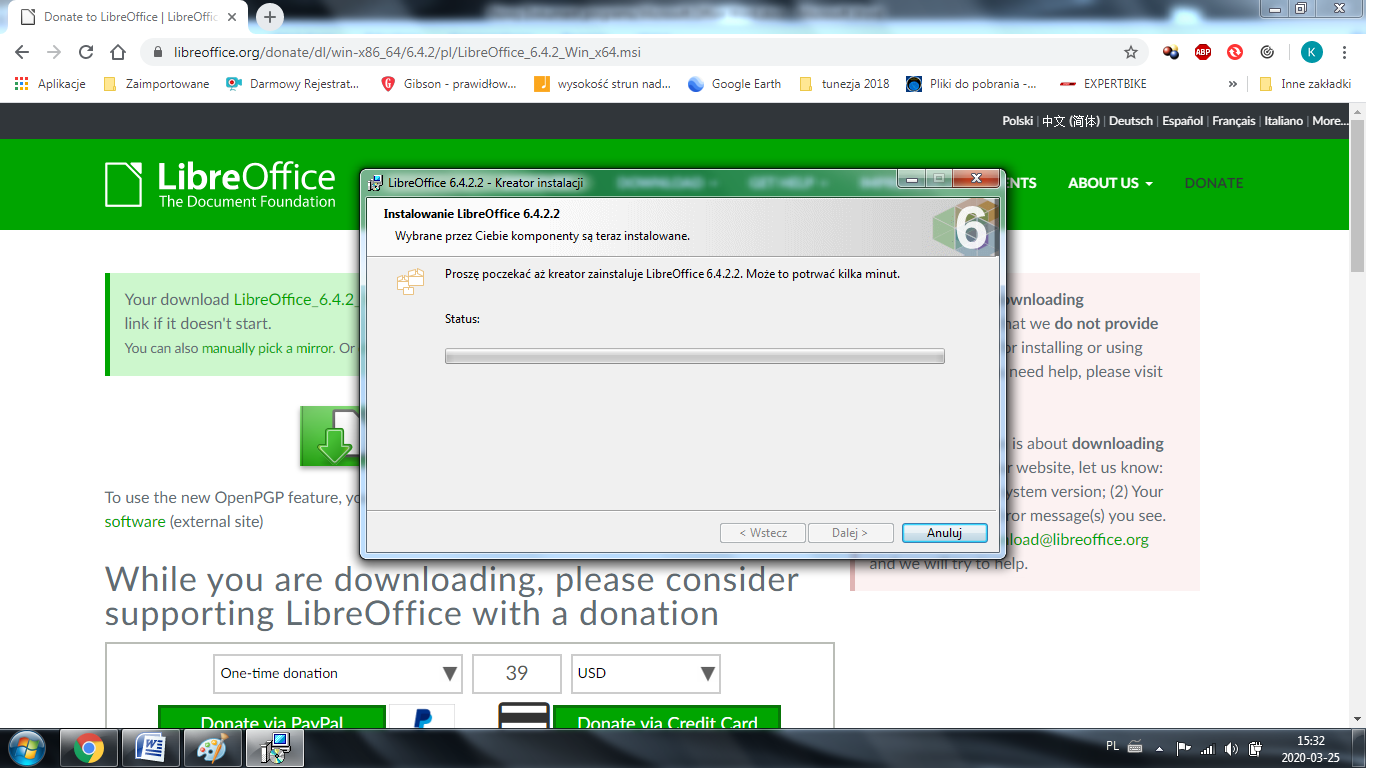 Krok 10 Kreator instalacji zakończony - kliknij zakończ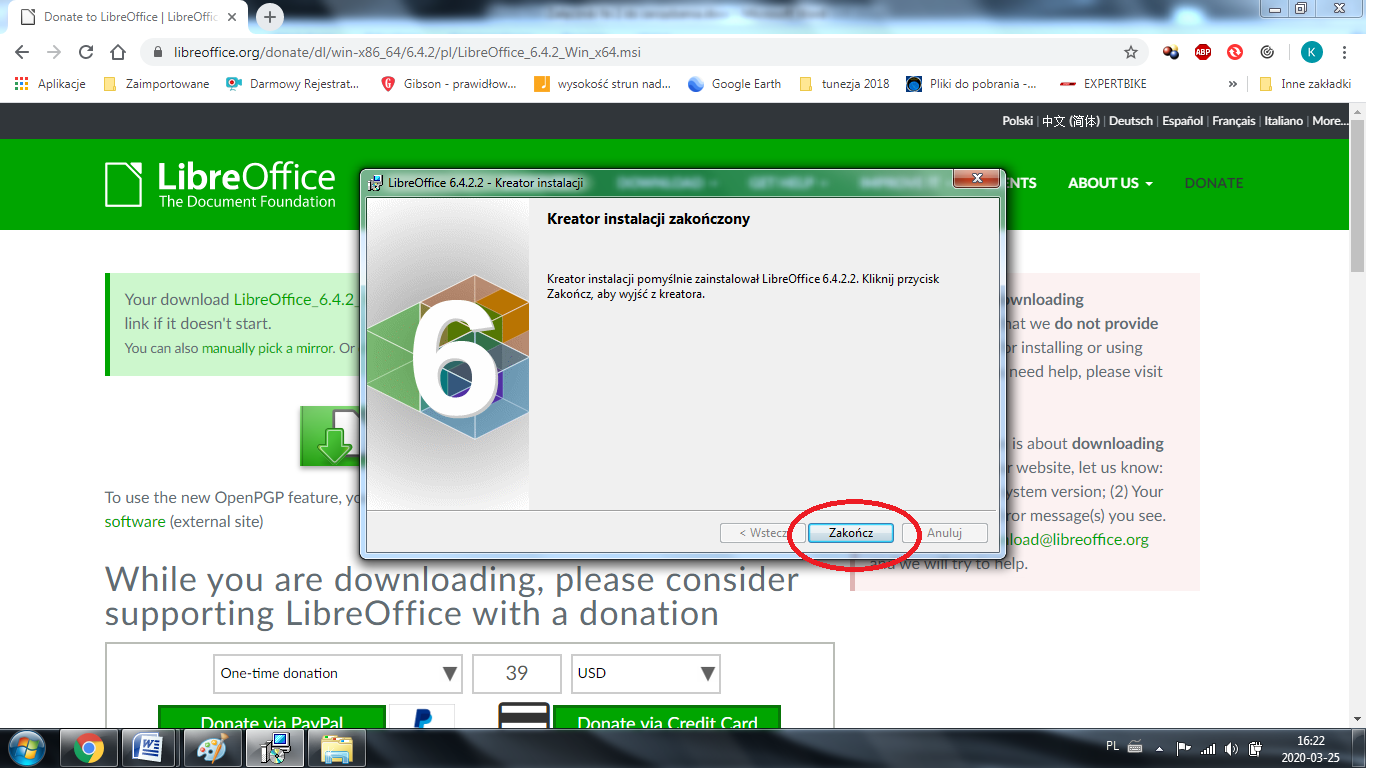 krok 11Uruchom ponownie komputer  - naciśnij Tak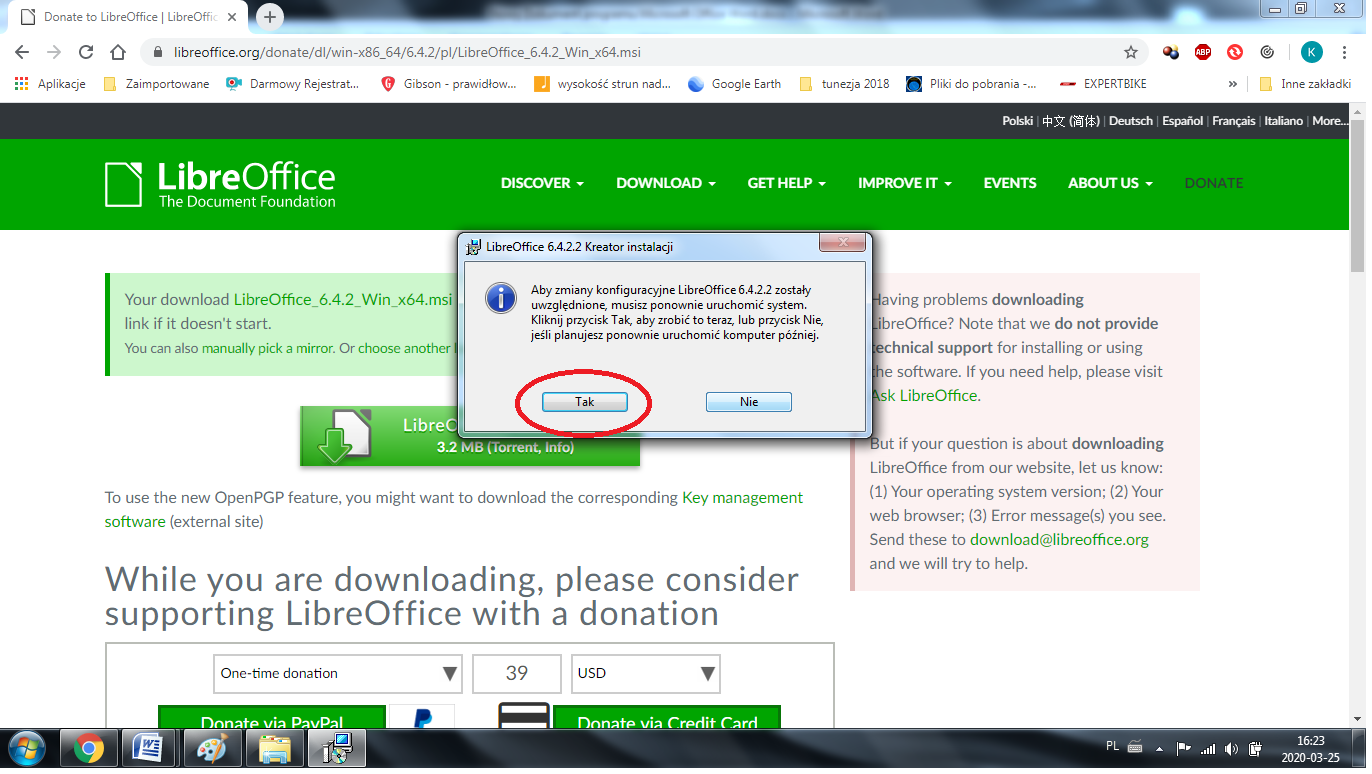 